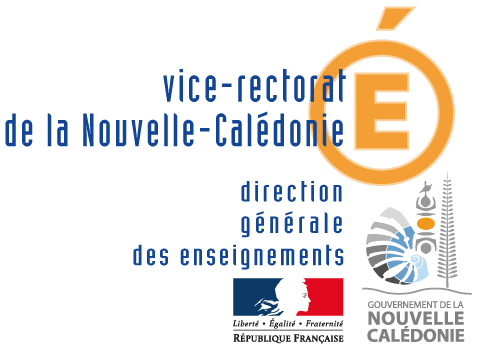 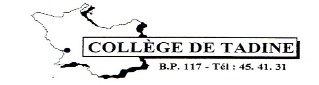                                                                                                                                          service  vIE  SCOLAIRE                                                                                                                                                                                                                                                            